I would like to help Campden Home Nursing look after people with incurable illnesses.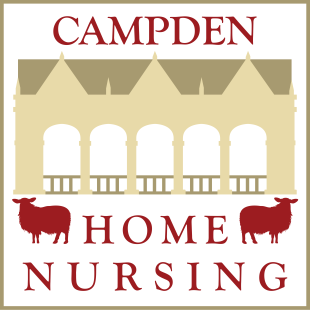 There are many ways you can directly support us:  Make a one-off donation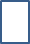    Donate monthly through Standing Order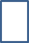    Leave us a Legacy in your Will (please call us on 01386 840505)   Trusts (please call us on 01386 840505)My details are:					Please complete this form and return it to:I wish to…Title:Forename(s):Surname:Address:Postcode:Tel:Email:Make a one-off donation of: £And enclose my cheque payable to Campden Home Nursing CIODonate £           monthly through a standing Order, my Bank details are as follows:Bank Name:Bank Address:Account Name:Sort Code:Account NumberPayments to be made to:Campden Home Nursing CIOAccount: Lloyds TSB, High Street, Chipping Campden, Gloucestershire, GL55 6HHAccount Number 18551160Sort Code: 30-98-90 on the         of each month until further notice.Campden Home Nursing CIOCamperdene GalleryHigh StreetChipping CampdenGloucestershireGL55 6ATTel: 01386 840505www.campdenhomenursing.orgGift Aid DeclarationBoost your donation by 25p of Gift Aid for every £1 you donate  I wish the charity to treat this donation as Gift Aid and to treat similarly all future donations that I make to the charity.  I am a UK Taxpayer and understand that if I pay less income tax and/or Capital Gains Tax than the amount of the gift aid claimed on all my donations in that tax year it is my responsibility to pay any difference.I declare that I am a taxpayer and I want the charity to treat my donation of£Which I made on the        /          /    (Date of cheque) and any future donations I make as Git Aid Donations  I would like Campden Home Nursing CIO to claim the tax back on this donation.Please pay Campden Home Nursing by Standing Order from the account detailed on this instruction.  I understand that this instruction may remain with Campden Home Nursing and, if so, details will be passed electronically to my Bank/Building Society.Date:Signature: